Dampfreiniger und -sauger benötigen nur Strom und Wasser und sind damit unabhängig von der Verfügbarkeit von Desinfektionsmittel fast unbegrenzt lange einsetzbar.PressekontaktAlfred Kärcher SE & Co. KGAlfred-Kärcher-Str. 28-4071364 Winnenden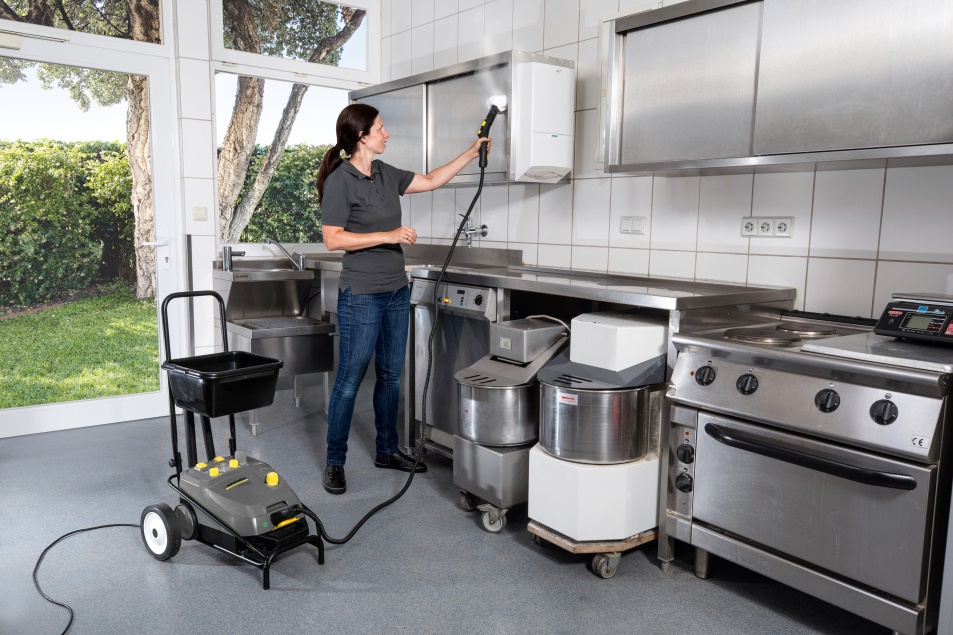 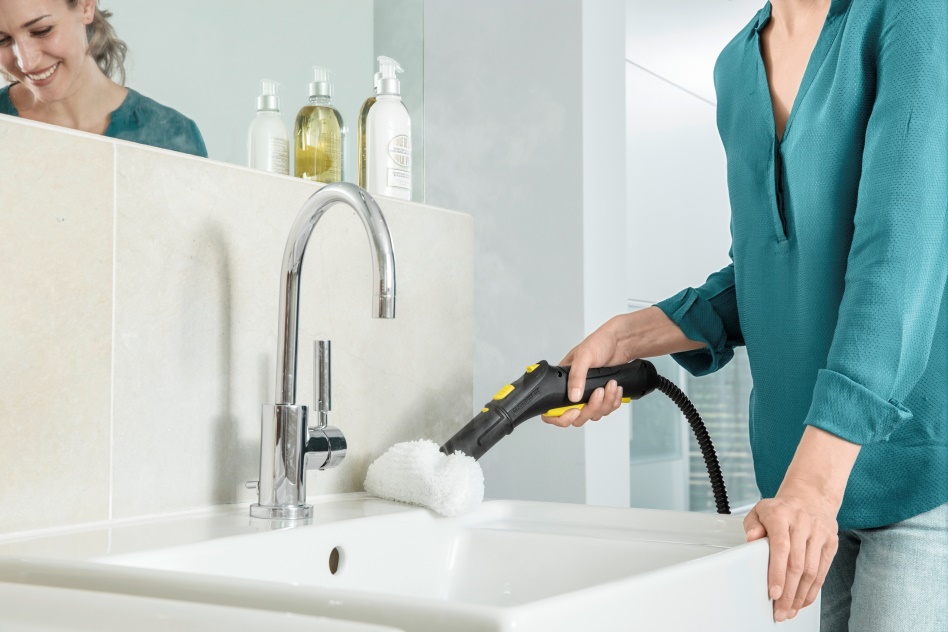 